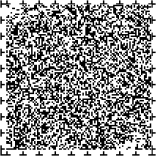 第３部　計画事業の展開(白紙)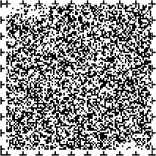 １　施策目標と計画事業の体系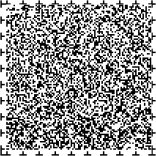 施策目標１　地域における自立生活を支える仕組みづくり取組１　地域におけるサービス提供体制の整備(1) 地域居住の場の整備1　グループホームの整備・運営の支援2　重度身体障害者グループホームの運営の支援3　グループホーム地域ネットワーク事業(2) 日中活動の場の整備4　日中活動の場（通所施設等）の整備・運営の支援				(3) 在宅生活を支えるサービスの充実5　訪問系サービス（ホームヘルプサービス等）の充実6　短期入所事業（ショートステイ）の充実7　短期入所開設準備経費等補助事業(4) 用地の確保8　定期借地権の一時金に対する補助9　借地を活用した障害者（児）施設設置支援事業10　都有地活用による地域の福祉インフラ整備事業取組２　地域生活を支える相談支援体制等の整備(1) 地域における相談支援体制の整備11　基幹相談支援センター体制整備促進12　相談支援従事者研修13　精神障害者社会復帰支援事業(2) 専門的・広域的な相談支援体制の整備14　東京都心身障害者福祉センターの運営	15　都立（総合）精神保健福祉センターの運営	16　東京都自立支援協議会	17　東京都発達障害者支援センターの運営	18　高次脳機能障害支援普及事業	19　障害児等療育支援事業	20　保健所の機能の充実	21　夜間こころの電話相談事業	22　障害者社会参加推進センター事業	23　障害者ＩＴ支援総合基盤整備事業	(3) 地域における権利擁護体制の整備とサービスの質の向上24　障害者虐待防止対策支援事業25　日常生活自立支援事業（地域福祉権利擁護事業）の実施26　福祉サービス総合支援事業27　成年後見活用あんしん生活創造事業28　福祉サービス第三者評価の普及29　指導検査における区市町村との連携 (4) 意思疎通支援・移動支援等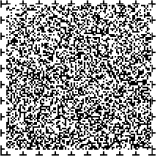 30　聴覚障害者への情報支援のための人材養成31　手話のできる都民育成事業32　中等度難聴児発達支援事業33　聴覚障害者意思疎通支援事業34　盲ろう者通訳・介助者の派遣及び養成35　盲ろう者支援センター事業36　視覚障害者ガイドセンターの運営37　点訳・朗読奉仕員指導者等養成事業38　音声機能障害者発声訓練指導者養成事業39　身体障害者補助犬給付事業(5) 福祉的な支援を必要とする矯正施設退所予定者に対する社会復帰支援40　地域生活定着促進事業取組３　施設入所・入院から地域生活への移行促進と地域生活の継続の支援(1) 入所施設・病院から地域生活への移行の促進41　地域生活支援型入所施設の整備42　地域移行促進コーディネート事業43　障害者地域生活移行・定着化支援事業44　精神障害者地域移行体制整備支援事業45　被保護精神障害者地域生活移行・定着支援普及推進事業46　精神障害者早期退院支援事業47　精神保健福祉士配置促進事業(2) 地域居住の場の整備及び一般住宅の確保（1）グループホームの整備・運営の支援（再掲）48　障害者向け都営住宅の供給49　都営住宅への入居支援50　区市町村における障害者等向け公営住宅の供給助成51　都営住宅の障害者向け設備改善(3) 居住の安定のための支援体制の整備52　あんしん居住制度53　居住支援協議会54　障害者単身生活サポート事業55　民生・児童委員による地域生活の見守り取組４　保健・医療・福祉等の連携による障害特性に応じたきめ細かな対応(1) 精神科医療提供体制の整備56　地域における精神科医療提供体制の整備57　精神科救急医療体制の整備58　精神科身体合併症医療体制の整備59　地域精神科身体合併症救急連携事業60　老人性認知症専門病棟運営費補助事業61　都立病院における精神科医療の提供62　子供の心診療支援拠点病院事業 (2) 重症心身障害児（しゃ）の療育体制の整備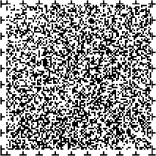 63　重症心身障害児在宅療育支援事業64　重症心身障害児（しゃ）在宅医療ケア体制整備モデル事業65　重症心身障害児（しゃ）在宅レスパイト事業66　障害者（児）ショートステイ事業（受入促進員配置）67　重症心身障害児通所委託（受入促進員配置）68　重症心身障害児（しゃ）通所運営費補助事業69　重症心身障害児施設における看護師確保対策事業70　府中療育センターの改築(3) 発達障害児（しゃ）・高次脳機能障害者支援体制の整備（17）　東京都発達障害者支援センターの運営（再掲）71　区市町村発達障害者支援体制整備推進事業72　発達障害者支援体制整備推進事業73　区市町村高次脳機能障害者支援促進事業（18）　高次脳機能障害支援普及事業（再掲）74　高次脳機能障害者緊急相談支援事業(4) 難病患者療養支援体制の整備75　難病相談・支援センターの運営76　難病医療ネットワークの構築77　在宅難病患者一時入院事業78　難病患者療養支援事業79　在宅難病患者訪問診療80　在宅難病患者医療機器貸与・整備81　在宅人工呼吸器使用難病患者訪問看護(5) 障害の早期発見・早期療育の推進82　周産期医療システムの整備83　身体障害児療育相談等(6) リハビリテーション医療体制の整備84　東京都リハビリテーション病院の運営85　地域リハビリテーション支援事業(7) 障害者歯科保健医療体制の整備86　障害者歯科健康相談・支援87　心身障害児（しゃ）歯科診療施設の確保88　都立心身障害者こうくう保健センターの運営(8) ＨＩＶ感染者への医療の確保と支援89　エイズ医療体制の整備90　療養支援体制の整備(9) 医療費公費負担・助成制度の充実91　心身障害者（児）医療費助成制度92　精神障害者等医療費公費負担93　難病医療費の公費負担94　小児慢性疾患の医療費助成取組５　安全・安心の確保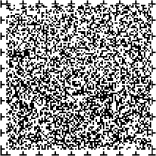 (1) 社会福祉施設等の安全対策の充実95　直接通報システムの整備96　社会福祉施設等と地域の協力体制の整備97　社会福祉施設等耐震化の推進98　社会福祉施設等の防火防災管理体制の充実99　社会福祉施設・医療施設等耐震化促進事業100　グループホーム防災対策助成事業(2) 災害時における障害者支援101　災害時要配慮者対策の推進102　要配慮者対策に係る区市町村向け指針の作成・普及等103　住宅防火対策の推進104　帰宅困難者対策における要配慮者への支援105　在宅人工呼吸器使用難病患者非常用電源設備整備事業106　在宅人工呼吸器使用者療養支援事業107　メンタルヘルスケア体制の確保108　要配慮者対応を取り入れた防火防災訓練の推進109　防火防災訓練用資器材の活用110　教育訓練施設の充実(3) 地域における安全・安心の確保111　「手話交番」の表示板の設置112　重度身体障害者等緊急通報システムの整備113　重度心身障害者火災安全システムの整備114　緊急メール通報システムの整備115　障害者が利用しやすい防火防災情報の発信116　特別支援学校における被害防止教室等117　「消費生活情報」の提供施策目標２　社会で生きる力を高める支援の充実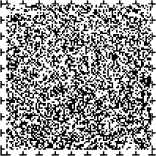 取組１　障害児支援の充実118　児童発達支援センターの設置促進・運営の支援119　障害児保育事業への助成120　学童クラブ事業への助成121　早期教育の充実（都立聴覚障害特別支援学校における教育相談の充実）取組２　全ての学校における特別支援教育の充実122　就学相談の充実（東京都特別支援教育推進室）123　小・中学校及び高等学校における特別支援教育の推進124　区市町村との連携体制の構築125　高等学校等への受入れ体制の整備126　都立特別支援学校の適正な規模と配置127　健康教育の充実128　都立肢体不自由特別支援学校における医療的ケア整備事業の充実129　都立特別支援学校における外部人材の導入130　摂食・えんげ機能の障害に応じた給食の提供131　東京都教職員研修センターの特別支援教育に関する研修の充実・強化132　学校教育における実践研究等の推進133　特別支援教育の理解啓発の推進134　私立特別支援学校等における特別支援教育への助成135　私立学校における学校施設のバリアフリー化への支援取組３　職業的自立に向けた職業教育の充実136　特別支援学校における就労支援				137　高等部職能開発科の設置				施策目標３　いきいきと働ける社会の実現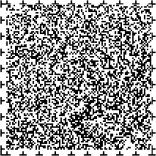 取組１　一般就労に向けた支援の充実・強化(1) 関係機関の連携強化138　東京都障害者就労支援協議会				(2) 就労支援機関による支援の充実					139　区市町村障害者就労支援事業140　障害者就業・生活支援センター事業141　障害者就労支援体制レベルアップ事業（従事者研修）142　就労支援機関等スキル向上事業143　精神障害者就労支援連携強化事業(3) 雇用の場と機会の提供144　障害者雇用率３％の確保145　チャレンジ雇用の推進146　障害者による地域緑化推進事業(4) 多様な職業訓練・職場実習の機会の提供147　東京障害者職業能力開発校における障害者職業訓練の実施148　障害者職業訓練の地域展開149　障害者の態様に応じた多様な委託訓練の実施150　都庁内等での職場実習の機会の提供151　企業就労意欲促進事業152　精神障害者社会適応訓練事業153　重度身体障害者在宅パソコン講習事業(5) 雇用促進に向けた企業への支援策154　総合コーディネート事業155　障害者の就業促進に関する意識啓発等156　第三セクター方式による重度障害者雇用モデル企業の育成157　東京ジョブコーチ支援事業158　東京都中小企業障害者雇用支援助成金159　中小企業のための障害者雇用支援フェア取組２　福祉施設における就労支援の充実・強化160　工賃アップセミナー事業161　受注促進・工賃向上設備整備費補助事業162　共同受注マッチングモデル事業163　福祉・トライアルショップの展開164　経営コンサルタント派遣等事業165　作業所等経営ネットワーク支援事業（4）日中活動の場（通所施設等）の整備・運営の支援（再掲）施策目標４　バリアフリー社会の実現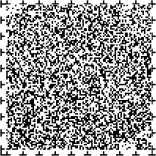 取組１　ユニバーサルデザインの視点に立った福祉のまちづくりの推進(1) 公共交通機関の整備166　鉄道駅総合バリアフリー推進事業（鉄道駅エレベーター等整備事業）167　鉄道駅総合バリアフリー推進事業（ホーム柵等整備促進事業）168　だれにも乗り降りしやすいバス整備事業169　都営交通の施設・設備の整備(2) 道路の整備170　安全で快適な歩道の整備・道路のバリアフリー化171　横断歩道橋のバリアフリー化172　高齢者・障害者ドライバーに配慮した道路等の整備173　無電柱化の推進174　視覚障害者誘導用ブロック等の設置175　路上放置物等の是正指導、広報176　視覚障害者用信号機・エスコートゾーンの設置・改善177　道路標識の整備(3) 公園、河川等の整備178　海上公園における障害者向け配慮179　海岸保全施設整備に合わせたバリアフリー化等の推進180　河川整備に合わせたバリアフリー化等の推進181　都立公園の整備(4) 住宅の整備182　既設都営住宅のバリアフリー化（エレベーター設置事業）の推進183　都営住宅団地の建替えに伴う地域開発整備(5) 福祉のまちづくりの総合的推進184　市街地再開発事業等における福祉のまちづくりの推進185　鉄道駅総合バリアフリー推進事業（バリアフリー基本構想策定費補助）186　東京都福祉のまちづくり条例の運用等187　既存建築物のバリアフリー化の推進188　区市町村福祉のまちづくりに関する基盤整備事業189　バリアフリー法に基づく認定190　宿泊施設のバリアフリー化支援事業191　スポーツ施設整備費補助事業192　オリンピック・パラリンピック競技会場の整備（125）　高等学校等への受入れ体制の整備（再掲）（135）　私立学校における学校施設のバリアフリー化への支援（再掲）取組２　差別の解消と心のバリアフリー・情報バリアフリーの推進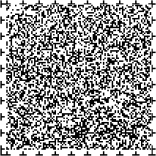 (1) 行政サービス等における配慮等193　東京都職員採用試験制度194　公職選挙実施に伴う障害者への配慮(2) 　心のバリアフリーの推進195　心のバリアフリーに向けた普及啓発の強化への支援196　福祉のまちづくりに関する普及推進197　福祉のまちづくり功労者に対する知事感謝状の贈呈198　障害者等用駐車区画の適正利用の推進199　オリンピック・パラリンピック教育の推進200　障害者理解促進事業201　ヘルプマークの推進202　ヘルプカード活用促進事業203　障害に関するシンボルマークの周知・普及204　駐車禁止規制の適用除外措置205　ふれあいフェスティバルの開催206　精神保健知識の普及・啓発207　福祉教育の充実208　広報活動の充実（133）　特別支援教育の理解啓発の推進（再掲）(3) 　情報バリアフリーの充実209　障害者向け都政情報の提供210　障害者向け福祉保健局情報の提供211　福祉保健局ホームページにおける情報提供212　字幕入り映像ライブラリー事業213　視覚障害者用図書の製作及び貸出214　点字による即時情報ネットワーク215　点字録音刊行物の作成及び配布216　情報バリアフリーに係る充実への支援217　ユニバーサルデザインに関する情報サイトの構築（115）　障害者が利用しやすい防火防災情報の発信（再掲）(4) 意思疎通支援・移動支援等（30）　聴覚障害者への情報支援のための人材養成（再掲）（31）　手話のできる都民育成事業（再掲）（32）　中等度難聴児発達支援事業（再掲）（33）　聴覚障害者意思疎通支援事業（再掲）（34）　盲ろう者通訳・介助者の派遣及び養成（再掲）（35）　盲ろう者支援センター事業（再掲）（36）　視覚障害者ガイドセンターの運営（再掲）（37）　点訳・朗読奉仕員指導者等養成事業（再掲）（38）　音声機能障害者発声訓練指導者養成事業（再掲）（39）　身体障害者補助犬給付事業（再掲）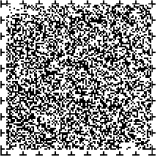 (5) 障害者に関する調査・研究、広聴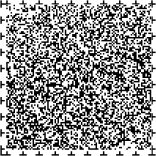 218　障害者に関する調査の実施219　首都大学東京における社会福祉学の研究・教育220　広聴活動の充実(6) 公立大学法人首都大学東京の教育条件の整備・充実221　入学試験受験条件の整備・充実222　学しゅう環境の充実223　人的サービスの充実取組３　スポーツ・文化芸術活動の振興224　障害者スポーツセンターの運営225　障害者スポーツの振興（191）　スポーツ施設整備費補助事業（再掲）（199）　オリンピック・パラリンピック教育の推進（再掲）226　都立特別支援学校における障害者スポーツの推進227　社会教育施設（ユース・プラザ）における活動支援228　首都大学東京荒川キャンパス体育施設のバリアフリー化229　文化芸術関連行事の実施230　都立図書館サービス事業の充実231　東京都特別支援学校総合文化祭の実施232　文化芸術活動の推進施策目標５　サービスを担う人材の養成・確保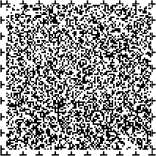 取組１　サービスを担う人材の養成・確保(1) 福祉人材センターの運営233　将来に向けた人材育成・活用プロジェクト事業234　福祉人材センターの運営(2) 人材の養成・確保、修学支援、研修の充実235　ホームヘルパー養成研修事業236　難病患者ホームヘルパー養成研修237　ガイドヘルパー養成研修事業238　職業能力開発センターにおける介護従事者等の養成239　介護職員等によるたんの吸引等のための研修事業240　サービス管理責任者研修241　障害支援区分認定調査員等研修242　強度行動障害支援者養成研修243　研修の充実244　人材バンクシステムの構築（3）　グループホーム地域ネットワーク事業（再掲）（12）　相談支援従事者研修（再掲）（23）　障害者ＩＴ支援総合基盤整備事業（再掲）（24）　障害者虐待防止対策支援事業（再掲）（30）　聴覚障害者への情報支援のための人材養成（再掲）（34）　盲ろう者通訳・介助者の派遣及び養成（再掲）（37）　点訳・朗読奉仕員指導者等養成事業（再掲）（38）　音声機能障害者発声訓練指導者養成事業（再掲）（69）　重症心身障害児施設における看護師確保対策事業（再掲）（141）　障害者就労支援体制レベルアップ事業（従事者研修）（再掲）(3) 人材養成機関の運営245　首都大学東京健康福祉学部の運営				多様な取組への活用が可能な事業					246　区市町村地域生活支援事業247　障害者施策推進区市町村包括補助事業